  ҠАРАР                                          	             ПОСТАНОВЛЕНИЕ       « 30» март  2018й.                № 14а   	                «30»  марта 2018 г.О проведении месячника по санитарной очистке и благоустройству территории  сельского поселения Удельно-Дуванейский сельсовет муниципального района Благовещенский район Республики Башкортостан      В целях санитарной очистки, благоустройства и озеленения территории сельского поселения Удельно-Дуванейский сельсовет муниципального района Благовещенский район Республики Башкортостан, в рамках выполнения Постановления  Администрации муниципального района Благовещенский район республики Башкортостан № 229 от 22.03.2018 г.  «О проведении месячника по санитарной очистке и благоустройству территорий муниципального района Благовещенский район Республики Башкортостан»,  администрация сельского поселения Удельно-Дуванейский сельсовет муниципального района Благовещенский район Республики БашкортостанПОСТАНОВЛЯЕТ: Провести с 02 апреля  2018 г. по 12 мая 2018 г. месячник по санитарной очистке и благоустройству территории  сельского поселения Удельно-Дуванейский сельсовет муниципального района Благовещенский район Республики Башкортостан.Организовать   21 апреля  2018 г. и 12 мая   2018 г. общерайонные  субботники по санитарной очистке и благоустройству территории  сельского поселения Удельно-Дуванейский сельсовет муниципального района Благовещенский район Республики Башкортостан.Утвердить  состав комиссии по санитарной очистке и благоустройству территории  сельского поселения Удельно-Дуванейский сельсовет муниципального района Благовещенский район Республики Башкортостан (Приложение № 1).Разработать  план мероприятий по проведению санитарной очистки и благоустройства территории сельского поселения Удельно-Дуванейский сельсовет  муниципального района Благовещенский район Республики Башкортостан (Приложение № 2).Рекомендовать руководителям: учреждений и организациям всех форм собственности, включая предприятия торговли, общественного питания, частным предпринимателям и арендаторам:- обеспечить проведение субботников по санитарной очистке, благоустройству прилегающих территорий;-принять меры по приведению в надлежащий порядок помещений, общественных зданий, закрепленных территорий.Контроль  за исполнением настоящего постановления оставляю за собой.Глава  сельского поселения					Н.С.Жилина                                                                                                  Приложение №1.Состав комиссии по санитарной очистке и благоустройству территории  сельского поселения Удельно-Дуванейский сельсовет муниципального района Благовещенский район Республики Башкортостан.1.Жилина Н.С. – глава сельского поселения Удельно-Дуванейский сельсовет муниципального района Благовещенский район Республики   Башкортостан.2.Гайниева Л.А. – директор МОБУ СОШ с. Удельно-Дуваней.3.Шабаева Л.К. – ведущий методист СДК с. Удельно-Дуваней.4.Федорова Н.А. –депутат округа №2, председатель постоянной комиссии.  5. Ярин Анатолий Михайлович – депутат округа № 8                                                                                                      Приложение №2.Планмероприятий по проведению санитарной очистки и благоустройства территории сельского поселения Удельно-Дуванейский сельсовет  муниципального района Благовещенский район Республики Башкортостан.Глава сельского поселения:                                                  Н.С.ЖилинаБАШКОРТОСТАН РЕСПУБЛИКАhЫБЛАГОВЕЩЕН РАЙОНЫ МУНИЦИПАЛЬ РАЙОНЫНЫҢ   УДЕЛЬНО-ДЫУАНАЙ  АУЫЛ СОВЕТЫ  АУЫЛЫ БИЛӘМӘhЕ ХАКИМИӘТЕ 453442, БР,Благовещен районы, Удельно Дыуанай ауылы, Димитров урамы,24Тел. (34766) 2-77-49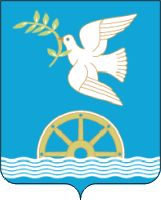 АДМИНИСТРАЦИЯ СЕЛЬСКОГО ПОСЕЛЕНИЯ УДЕЛЬНО-ДУВАНЕЙСКИЙ СЕЛЬСОВЕТМУНИЦИПАЛЬНОГО РАЙОНА БЛАГОВЕЩЕНСКИЙ РАЙОНРЕСПУБЛИКИ   БАШКОРТОСТАН453442,РБ, Благовещенский район, с.Удельно- Дуваней, ул.Димитрова,24Тел. (34766) 2-77-49№Содержание Сроки  выполненияОтветственные1.Принятие мер по проведению месячника с привлечением населения, организаций и предприятий, расположенных на территории Удельно –Дуванейского сельского поселения, граждан, владеющие домами на правах личной собственности и т. д.) для проведения работ по благоустройству поселения.21 Апреля,         12 маяАдминистрация СП Население2.Вывешивание объявлений с целью информирование населения.В течении годаАдминистрация СП3.Операция «Чистый берег», «Родники»Апрель, майДепутаты, Молодежный совет4.Проведение санитарных пятниц по всем учреждениям, предприятием торговли.Каждую пятницуРуководители учреждений и организаций4.Каждую пятницуРуководители учреждений и организаций5.Благоустройство территории обелиска, посвященного событиям ВОВ (покраска, уборка мусора), могилы Война – Афганса.Апрель - майАдминистрация СП, население6.Ремонт  и покраска   детской площадкиВесь периодАдминистрация СП, население7.Проведение мероприятий по озеленению территории сельского поселенияВесь периодАдминистрация СП